JARDÍN INFANTIL Y SC  CARACOLITO DE MAR 2016“CELEBRACION DÍA DEL NIÑO” Para celebrar a nuestros niños y niñas en su día se realizó una convivencia saludable, donde todos los niños/as pudieron disfrutar de un momento agradable y a la vez compartir con sus pares para celebrar su día de una forma sana. 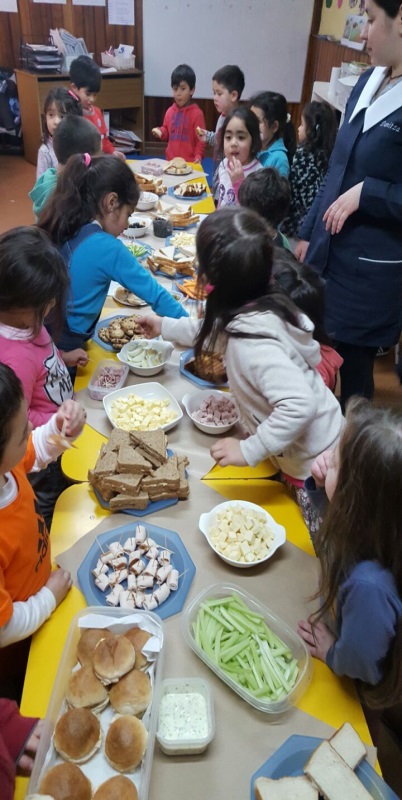 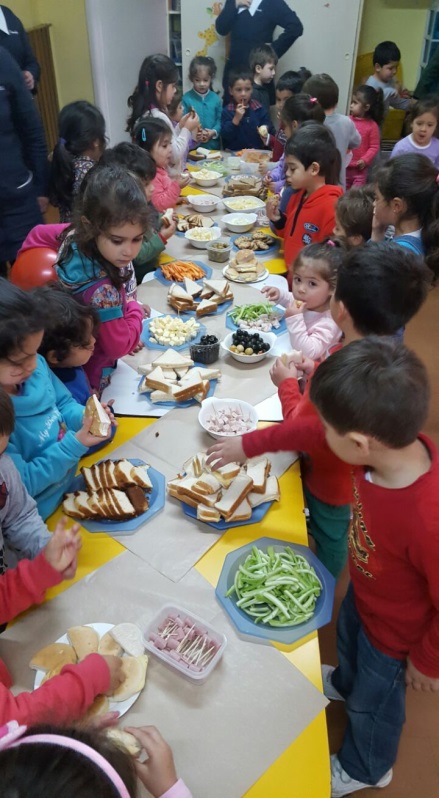 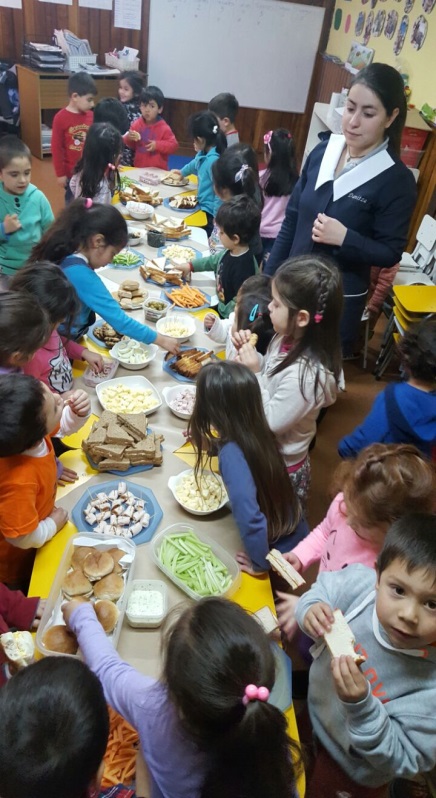 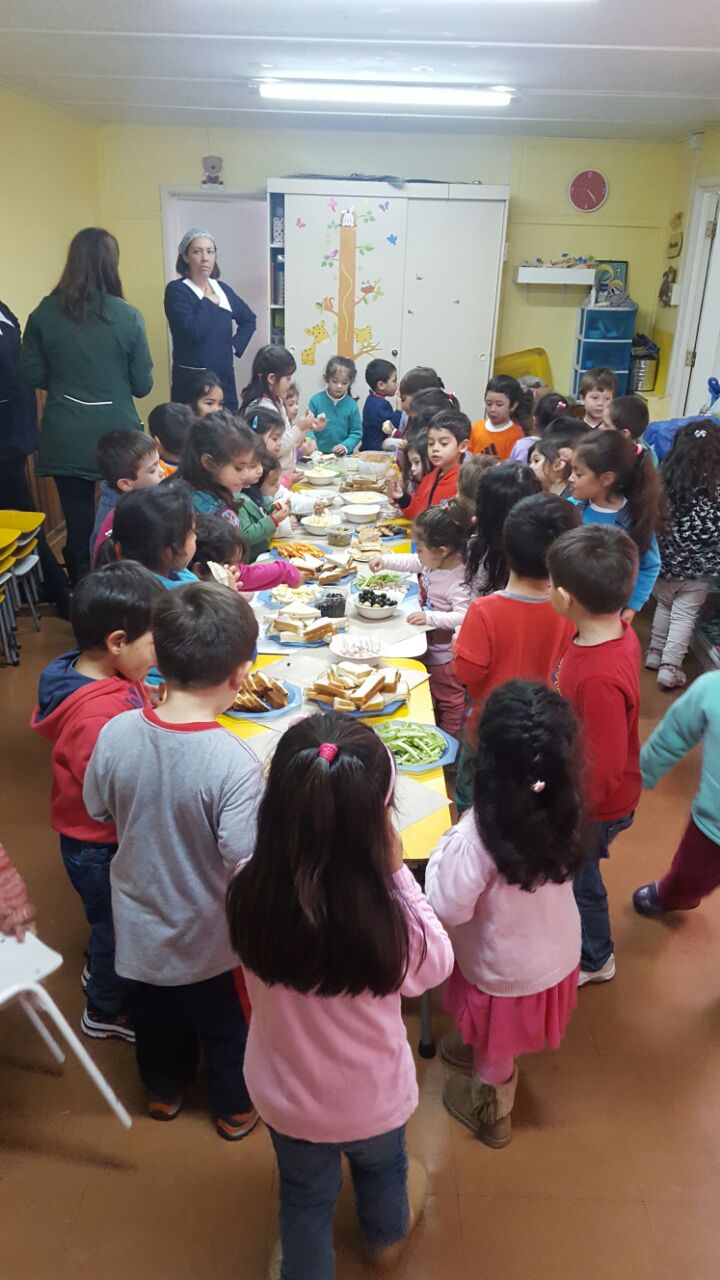 